		1. februar 2018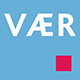 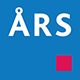 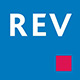 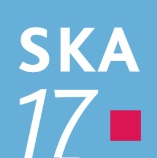 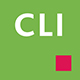 IndholdSystemkravGenerelle krav på klienterOperativsystem•	Windows 7 •	Windows 8•	Windows 10 Øvrige systemkrav•	.NET Framework 4.0 eller nyere (ClientView kræver .NET Framework 4.5)•	Java •	Diskplads: ca. 150 MB pr. program•	Total RAM: Minimum 4 GB •	Minimum skærmopløsning 1280x1024 for Skat Nova (anbefaler 1920*1080 eller mere)•	Minimum skærmopløsning 1024x768 for vores andre produkter•	CPU: Hvis pc’en er over 3 år gammel, bør du sikre at hastigheden mindst er dual-core 2 GHz•	ClientView kræver i øvrigt SQL Server PU: Hvis pc’en er over 3 år gammel, bør du sikre, at hastigheden mindst er dual-core 2 GHzGenerelle krav på serverOperativsystem•	Windows Server 2008 / 2008 R2•	Windows Server 2012 / 2012 R2SQL Server (kræves kun af ClientView)•	SQL Server 2008 R2 Express/Standard SP1•	SQL Server 2012 Express/Standard•	SQL Server 2014 Express*/Standard (* Indgår i ClientView installationen)Øvrige systemkrav•	.NET Framework 4.0 eller nyere (ClientView kræver .NET Framework 4.5)•	Java •	Diskplads: ca. 150 MB pr. program (ClientView dog mindst 5GB incl. SQL Server og database)•	Total RAM: Vi anbefaler mindst 8 GB, alt efter hvilke andre programmer der kører på serverenInstallation på terminal og CitrixDer henvises til ovenstående krav i den fælles installation.For specifikke opsætningsspørgsmål på terminal og Citrix løsninger skal der kontaktes fagspecifikke konsulenter til dette. Wolters Kluwer Danmark A/S supporterer ikke fagspecifik viden for installation på terminal og Citrix miljøer.